Theodore Roosevelt National ParkVisitor SurveyTechnology Questionnaire2018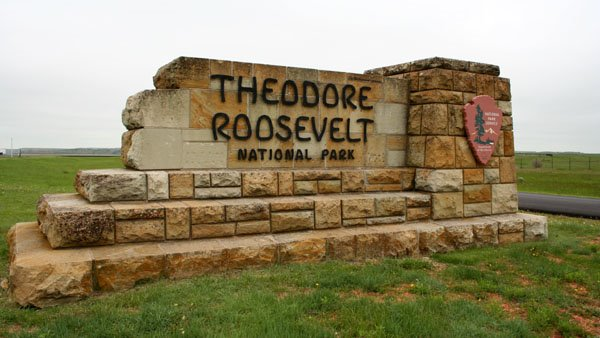 To be completed by field staff:ID ______ Travel party ID________       Tracker number ________	Date _____      Location ___________    Field staff____________PAPERWORK REDUCTION and PRIVACY ACT STATEMENT: The Paperwork Reduction Act requires us to tell you why we are collecting this information, how we will use it, and whether or not you have to respond. We are authorized by the National Park Service Protection Interpretation and research in System (54 USC §100702) to collect this information. The information collected for this survey will assist park managers in understanding how you engage with technology while at Theodore Roosevelt National Park.  Your responses to this collection are completely voluntary and will remain anonymous.  You can end the process at any time and will not be penalized in any way for choosing to do so. All contact information collected for the purpose of the follow-up survey will be destroyed at the end of the collection period and no personal identifiable records will be maintained or stored for any purposes. Data collected will only be reported in aggregates and no individually identifiable responses will be reported.  A Federal agency may not conduct or sponsor, and you are not required to respond to, a collection of information unless it displays a currently valid OMB Control Number (1024-0224). We estimate that it will take about 10 minutes to complete and return this on-site questionnaire. You may send comments concerning the burden estimates or any aspect of this information collection to: Dr. Ryan Sharp, Assistant Professor, Park Management and Tourism, 221 Throckmorton, Manhattan, KS 66506, Kansas State University (address) or ryansharp@ksu.edu (email); or Phadrea Ponds NPS Information Collection Coordinator at pponds@nps.gov (email). Please tell us about your past visitation to Theodore Roosevelt National Park. Including today, how many days in the last month (30 days) have you visited Theodore Roosevelt National Park? ___________If you visited Theodore Roosevelt National Park for only one day, how many hours did you spend in the park?    ________hoursIncluding today, how many days in the last year (12 months) have you visited Theodore Roosevelt National Park? ___________Including today, how many years (total) have you visited Theodore Roosevelt National Park? _____________2. Please tell us how much you agree or disagree with the following statements about mobile devices.3. Please tell us how mobile devices influenced your experiences at Theodore Roosevelt National Park (NP).4. Please tell us about your preferences for WiFi access at Theodore Roosevelt  NP.5. Please rank the following reasons for using mobile devices in outdoor experiences in order of importance to you. Please rank the following statements from 1 = most important to 6 = least important.____  To stay connected to friends/family_____To use as a camera_____Sharing important moments during my visit_____To feel safe_____To get information about places I am visiting_____To find local businesses/restaurants I might want to visit6. Please tell us how much you agree or disagree with the following statements about nature and outdoor experiences.7. Did you know that several National Park sites have mobile apps that can be used on phones and tablets? □ YES   □ NO (go to Q#12)(a) If ‘yes’, have you downloaded any NPS apps to your mobile device(s)?□ YES (phone)		□ YES (tablet)		□ NO (go to Q#12)	 If ‘yes’, which app(s) did you download?(b) If ‘Yes’:  Did you use the mobile app before going to the park?□ YES		□ NO (go to Q#12)	If ‘Yes’, How often	□ 1 time a day	□ 1 time a week	     □ 1time a month	□ only once(c) If ‘Yes’, did you use the mobile app while at the park?□ YES		□ NO (go to Q#12)	If ‘Yes’, How often   □ more than 1 time an hour      □ 1 time an hour     □ 1 time per 2 hours  □ only once(d) Do you plan to use the mobile app after your visit to the park?□ YES		□ NO8.  Which of the following social media sites do you use the most often (select only one)?□ I do not use social media	□ Facebook	□ Twitter	□ Instagram	□ Snapchat   □ Other_________ 	For the social media site you selected above as using the most, how often do you use it?More than □ 1x/day	□ 1 time a week       □ 1time a month        □ only once9.  Did you use any social media sites while at the park today?□ YES		□ NO (go to Q 16)(a) If ‘Yes’ which social media sites did you use while at the park today?□ Facebook	□ Twitter	□ Instagram	□ Snapchat        □ Other__________(b) How often?□ more than1 time per hour	□ 1 time per hour	□ 1time per 2 hours	□ only once10. Did you use other social media/websites to find information about Theodore Roosevelt NP?□ YES		□ NO (go to Q 17)(a)  If ‘Yes’ Did you use any before coming to the park today?□ YES		□ NO(b) If ‘Yes’ which did you use?□ Facebook	□ Twitter	□ Instagram	□ Snapchat       □ Other__________(c) How often did you use it before coming to the park today?□ 1 time a day	□ 1 time a week	    □ 1 time a month      □ only once11. Please circle only oneI prefer to use:		mobile apps		websites   		I do not use either12. Will you continue to visit Theodore Roosevelt NP related websites when you return home?	□ YES		□ NO	Why or why not: What is your zip code? ____________ What year were you born? ________________What is your gender?  (select one)              Male            Female          Do not wish to answer      What is the highest level of school you have completed?  (select one)For you only, are you Hispanic or Latino? YES  NOWhat is your race?  (select all that apply)Which category best describes your total household income in U.S. dollars during 2016 before taxes?  (select one)Thank you for your help with this survey!  Please return it to the person who gave it to you.If you have any question or concern, please contact:Dr. Ryan Sharp – ryansharp@ksu.eduDr. Matt Brownlee – brownle@clemson.eduSECTION 1:  YOUR VISITS TO THEODORE ROOSEVELT NATIONAL PARKSECTION 2:  TECHNOLOGY AT THE PARKStronglyDisagreeDisagreeNeutralAgreeStronglyAgreeMobile devices enhance my personal life-2-1012Mobile devices help me connect with friends and family-2-1012Mobile devices enhance my work life-2-1012Mobile devices enable me to stay connected to work wherever I am-2-1012Staying connected to work allows me more time away from the office-2-1012Mobile devices enhance my outdoor experiences-2-1012I use mobile devices to search for information about my outdoor experiences-2-1012I like being constantly connected-2-1012Being constantly connected decreases my enjoyment of outdoor experiences-2-1012Mobile devices distract me from immersing myself in an outdoor experience-2-1012StronglyDisagreeDisagreeNeutralAgreeStronglyAgreeMobile devices improved my experiences at Theodore Roosevelt NP-2-1012Using Mobile devices will help me share my experiences at Theodore Roosevelt NP with my family and friends-2-1012I was able to spend more time at Theodore Roosevelt NP today because I was able to be connected to work during my visit-2-1012Mobile devices detract from my experiences at Theodore Roosevelt NP-2-1012I was distracted because I felt connected to work -2-1012Mobile devices distracted me from immersing myself in my experiences at Theodore Roosevelt-2-1012Mobile devices prevented me from feeling disconnected -2-1012Mobile devices prevented me from connecting to nature -2-1012It is annoying seeing people using their mobile devices at Theodore Roosevelt NP-2-1012How important to you is it that there is:Extremely UnimportantUnimportantNeutralImportantExtremely ImportantWiFi in all buildings-2-1012WiFi in all campgrounds-2-1012WiFi park-wide-2-1012Cell service park-wide-2-1012Cell service park-wide in all national parks-2-1012StronglyDisagreeDisagreeNeutralAgreeStronglyAgreeI enjoy being outdoors, even in unpleasant weather.-2-1012My ideal vacation spot would be a remote, wilderness area.-2-1012I always think about how my actions affect the environment.-2-1012I am very aware of environmental issues.-2-1012I take notice of wildlife wherever I am.-2-1012I don’t often go out in nature.-2-1012I am not separate from nature, but a part of nature.-2-1012The thought of being deep in the woods, away from civilization, is frightening.-2-1012My feelings about nature do not affect how I live my life.-2-1012My relationship to nature is an important part of who I am.-2-1012SECTION 3: ABOUT YOU  Less than high school   Some college   Graduate or professional degree  Some high school  Two-year college graduate   Do not wish to answer                                     High school graduate  Four-year college graduate  American Indian or Alaska Native   Hawaiian or Pacific Islander  Asian                                     Black or African American  White  Do not wish to answer                                     Do not wish to answer                                     Less than $24,999  $50,000 to $74,999           $150,000 to $199,999  $25,000 to $34,999                   $75,000 to $99,999                      $200,000 or more                                       $35,000 to $49,999                   $100,000 t $149,999                    Do not wish to answer                                   